Digital leaders minutes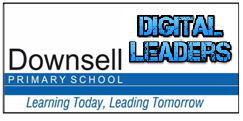 Date: 28.02.2017  Present: Miss Rahman, Matilde, Hamid, Sara, Simon, Denny, Ayesha, Aksa, Ethan, Tysha, Tasfiyah, Fatima A and SachinAbsent: Isa, Haroon and Cavalli MINUTES ACTIONBook weekMr Rasem agreed that digital leaders can support some classes when they are on the laptops/suite – task is to design a book cover using Publisher or WordDigital leaders were very excited about this task!  Please save work onto the system (shared drive) then transfer some to your account via email and have them printed on A3 (colour). Mark can display these in the library.  Hamid and Matilde helping Class Norway on Thursday at 1.15pm in suiteSara, Denny and Simon helping Class Ireland on Thursday at 2.15pm in suiteEthan and Aksa helping Class New Zealand on Friday at 1.15pm in suiteYear 6 digital leaders can support their classTeachers – please remember to send your digital leaders to support the classes Google Expeditions Digital leaders have been informed Some digital leaders expressed feeling queasy after a few minutes of using other virtual reality devices – told them to take breaks if they feel like this on the dayTeachers – please ensure your children take a break if they feel queasy. They can take water bottles if they feel thirsty, please keep bottles away from devices Safer Internet Day competition winnersOnly 15 pieces of work were given from KS2 Digital leaders voted for best posters and winners will be announced and certificate given on Friday’s assembly MR check with DC if certificates can be given this FridayAOBCaptain Kara e-safety messages – suggested by Mr Rogers Parent workshop – digital leaders would like to do this with parents as they missed last one because they were at KidzaniaMR to check Captain Kara before the next e-safety meetingParent workshop – MR book it in the diary